7. 5. 2020SLJ  Besede z širšim in ožjim pomenomKaj je skupno vsem tem besedam:  jabolko, hruška, češnja, marelica, sliva? Kako bi skupino poimenoval z eno besedo z ožjim pomenom?(odgovor je sadje)	Besede jabolka, hruška, češnja, sliva so besede z ožjim pomenom.       Beseda sadje ima širši pomen.Katere mesece poznaš?      Maj, december, avgust, januar so besede z ožjim pomenom.      Beseda mesec ima širši pomen.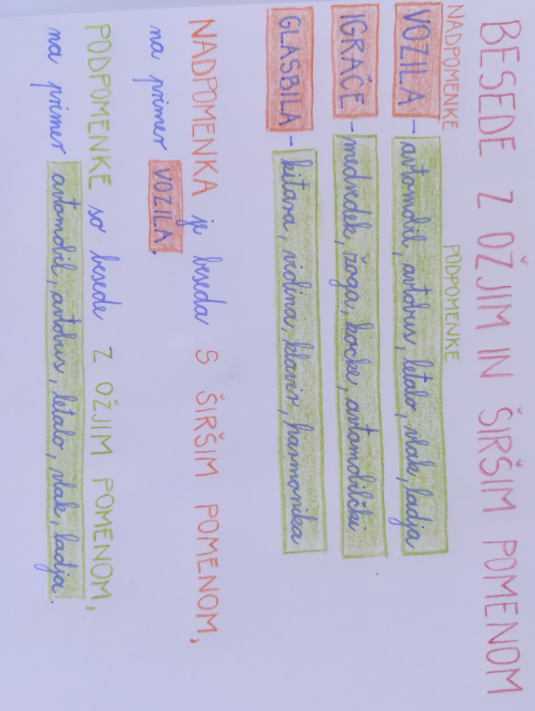 Reši naloge v delovnem zvezku na strani 57.Če želiš, v mali zvezek napiši nekaj svojih primerov besed s širšim in ožjim pomenom.MAT  Različne merske enoteV delovnem zvezku reši naloge na straneh 23 in 24. Drugo nalogo na strani 24 reši v zvezek. Besedilnih nalog ne rabiš prepisovat, napiši samo naslov Vaja in spodaj DZ, stran 24, 2. naloga. Označi naloge s številkami in napiši račun in odgovor. Pri drugi besedilni moraš najprej zapisati vprašanje, nato račun in odgovor.ŠPO  Vaje za Zlati sončekNaredi iste vaje kot v ponedeljek (skoki s kolebnico, met žoge ob steno).Dodatni pouk   Človeško teloTe naloge so dodatne, če želiš. Izvedel boš kaj novega o človeškem telesu in utrdil znanje, ki si ga pridobil prejšnji teden.Klikni na spodnjo povezavo in si oglej projekcijo.https://www.youtube.com/watch?v=Zw7-GPku7Zk